响水县教育系统部分学校2017年公开招聘教师公告为更好地选拔优秀人才，充实我县教师队伍，优化人员结构，根据《江苏省事业单位公开招聘人员办法》（苏办发〔2011〕46号）精神，经市人力资源和社会保障局核准，现就我县教育系统部分学校面向社会公开招聘教师有关事项公告如下：一、招聘岗位及条件（一）招聘岗位计划招聘92名教师，详见《响水县教育系统部分学校2017年公开招聘教师岗位表》。（二） 报名条件1．具有中华人民共和国国籍，享有公民的政治权利；坚持四项基本原则，拥护党的路线、方针、政策；2．遵纪守法，品行端正，团结同志，廉洁奉公；3．适应岗位要求的身体条件；4．年龄在30周岁以下（1987年1月1日以后出生），研究生和应聘镇区小学语文、数学、英语教师职位的全日制普通高校师范类专科及以上毕业生，年龄可放宽至35周岁；5．各职位具体报考条件，详见《响水县教育系统部分学校2017年公开招聘教师职位表》；6．取得祖国大陆全日制普通高校学历的台湾学生和取得祖国大陆承认学历的其他台湾居民应聘时按苏人社发〔2012〕418号文件的有关规定执行；7．有下列情形之一的不得报名应聘：（1）按照《江苏省事业单位公开招聘人员办法》第38条规定存在回避关系人员；（2）尚未解除纪律处分或者正在接受纪律审查的人员、刑事处罚期限未满或者涉嫌违法犯罪正在接受调查的人员；（3）国家和省、市另有规定不得应聘到事业单位有关岗位的人员；（4）本县机关事业单位在编工作人员。二、报名和资格初审（一）报名方式、时间和地点1．报名方式：网上报名与现场确认相结合。2．网上报名。应聘人员须在2017年8月7—11日在线填写《教师招聘报名信息登记表》，在线填报网址为：https://jiandaoyun.com/f/56c02decf027de2415f38188 ，填报密码为 xsedu。建议通过手机扫描右侧二维码，填报更为便捷。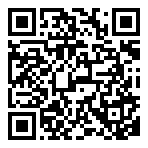 每个身份证号限填一次，填报结果可通过网址https://jiandaoyun.com/q/56c02decf027de2415f38188或扫描右侧二维码查看，查询时需要输入正确的姓名和身份证号。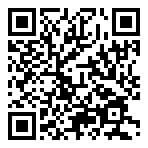 3．现场确认。现场确认时间：2017年8月9日-11日（上午9∶00-12∶00，下午3∶00-6∶00）；现场确认地点：响水县教育局7楼人事科（响水县城灌江路171号，联系电话0515-86781028）。（二）报名及提交材料应聘人员须在线填写《教师招聘报名信息登记表》，并在规定的时间进行现场确认，未经现场确认的网上报名一律无效。现场确认时进行资格初审，须提交以下材料：1．《响水县教育系统2017年公开招聘人才报名表》（在响水县教育网下载或到报名现场领取）；2．本人近期二寸免冠正面彩照3张；3．身份证原件及复印件；4．毕业证书原件与复印件。在国（境）外取得的学历学位须取得教育部中国留学服务中心的认证证明；5．教师资格证书原件与复印件。资格初审合格的，根据江苏省物价局、江苏省财政厅《关于明确事业单位公开招聘工作人员考试收费政策的复函》（苏价费函〔2007〕146号）规定，报名人员缴纳笔试费100元/人。（三）其他事项1．如实填写《响水县教育系统2017年公开招聘人才报名表》，确保个人信息真实准确。2．报名与考试使用的身份证必须一致。3．本次招聘开考比例：城区教师职位设1:3开考比例，免费男幼师职位设1：1开考比例，其他教师职位设1:2开考比例。达不到开考比例的，相应核减招聘数直至取消该岗位招聘计划。报考被取消岗位的人员，可在规定时间内改报其他符合条件的岗位。4．报考人员须加入“响水教师二次招聘”QQ群，群号为：218208803，应聘期间须保持通讯畅通，并及时关注QQ群及响水县教育网（http://222.188.118.12）的有关通知信息。三、招聘程序应聘人员通过笔试、面试的办法择优聘用。（一）笔试。笔试主要考查应聘岗位相关的专业知识。通过资格初审合格者请于2017年8月12日下午，凭本人身份证及网上报名序号到响水县教育局人事科领取笔试准考证。笔试时间为90分钟，具体时间、地点等见准考证。1．报考人员的笔试成绩笔试后1个工作日内在响水教育网公布。2．笔试卷面总分为100分，设最低合格分数线60分。笔试成绩合格者中，从高分到低分按照招聘岗位招聘计划的2倍确定参加面试人选（末尾同分者跟进），不足的按实进入面试。（二）资格复审。面试前，对面试人选进行报考资格复审，通过资格复审参加面试人选在响水教育网公布。因个人放弃、资格复审不合格等原因出现缺额的，在同岗位笔试合格人员中依次递补人员参加面试。所有入围面试人员须凭本人身份证和笔试准考证到教育局人事科领取面试准考证，并缴纳面试费100元，面试准考证具体领取时间另行通知。（三）面试。面试主要考核应聘人员的专业技能，总分为100分，设60分合格线。音乐、体育、美术教师招聘面试分为微型课（60%）、答辩（20%）和个人技能（20%）展示3个部分（其中个人展示项目自选，除钢琴外，器材自备），其他教师招聘面试分为微型课（80%）和答辩（20%）两个部分，面试成绩由主考官当场告知考生。面试具体时间、地点及要求见准考证。（四）总成绩。将报考人员笔试成绩和面试成绩累计作为考核总成绩，按照各岗位招聘计划1：1的比例，在考试合格人员中，从高分到低分确定体检、考察人选并向社会公示（如出现同分现象，取笔试成绩高者参加体检；笔试、面试成绩都相同的，另行加试，加试形式、时间另行通知）。四、体检和考察（一）体检、考察具体要求及时间另行通知。（二）体检参照《江苏省认定教师资格体检标准》执行，考察标准参照江苏省考录公务员标准执行。（三）根据体检、考察结果确定选岗人员名单。如出现体检考察不合格、经查实不符合聘用条件、个人明确放弃或其他导致拟聘岗位空缺等情形的，在笔试和面试均合格人员中，按总成绩从高到低的顺序依次递补（同分取舍办法和相关程序同前）。五、签约、选岗与聘用（一）选岗根据总成绩，分职位类别按从高分到低分的顺序（同分取舍办法和相关程序同前），自主选择岗位。选岗时间、地点等另行通知，未在规定时间选岗的，视为自动放弃本次应聘资格。选岗结束后不再递补。（二）签订就业协议选岗结束后办理签约手续（时间地点另行通知），由县教育局与拟聘用人员签订《就业协议书》和《毕业生就业补充协议书》。（三）办理聘用手续所有签约人员的个人档案须于2017年8月20日前寄送至响水县教育局档案室，并凭毕业证、学位证、报到证、教师资格证等原件到响水县教育局人事科办理有关聘用手续，具体时间另行通知。对证件不全、手续不完备、档案未转入、提供虚假证件材料或经复审发现不符合招聘条件的，不予办理手续。招聘人员在本县服务期按照中共响水县委办公室，响水县人民政府办公室《关于严格规范机关事业单位工作人员管理的规定》（响办发〔2017〕18号）执行。六、待遇被聘用人员经县相关部门审批后办理编制手续，享受我县同类教师同等待遇。七、纪律监督招聘工作坚持公开、公平、公正的原则，全过程接受纪检、监察部门的监督。监督电话：县人社局0515-86862328；县教育局0515-86875992。八、招聘工作咨询响水县招聘教师面试及相关招聘工作咨询电话为：县人社局事管科：0515-86878566；县教育局人事科：0515-86781028。本次招聘相关政策由县人社局和县教育局负责解释。附件：1．响水县教育系统部分学校2017年公开招聘教师职位表   2．响水县教育系统部分学校2017年公开招聘教师岗位表      3．响水县教育系统2017年公开招聘人才报名表响水县人力资源和社会保障局响   水   县   教   育  局 2017年 7月31日 附件1响水县教育系统部分学校2017年公开招聘教师岗位表附件2响水县教育系统部分学校2017年公开招聘教师职位表附件3响水县教育系统2017年公开招聘人才报名表注意：本表中所填内容以及所提供材料均须真实有效，如有不实之处，取消应聘资格。学段城乡单位语文数学英语音乐美术体育生物学前教育合计高中城区江苏省响水中学11高中城区响水县第二中学55小学城区响水县实验小学1111116小学城区响水县实验小学（东方红校区）1113小学城区响水县第一小学22233315小学城区响水县第二实验小学111115小学城区响水县解放路小学1121117初中镇区响水县港城中学2215小学镇区响水县周集实验学校（小学部）1113小学镇区响水县张集中心小学2125小学镇区响水县七套中心小学44210小学镇区响水县大有中心小学112小学镇区响水县陈家港中心小学2215小学镇区响水县南河中心小学3317小学镇区响水县海安集中心小学3227幼儿园镇区响水县小尖中心幼儿园11幼儿园镇区响水县张集中心幼儿园11幼儿园镇区响水县六套中心幼儿园11幼儿园镇区响水县大有中心幼儿园11幼儿园镇区响水县新荡中心幼儿园11幼儿园镇区响水县双港中心幼儿园11合计合计合计2722167771692职位
代码职位类别招聘计划数专业学历其它资格条件招聘对象其他说明K1响水中学生物教师1生物全日制普通高校本科及以上须持有与报考职位相对应的教师资格证书。其中：全日制普通高校本科及以上学历者所学专业不限；全日制普通高校专科学历者所学专业须符合相应职位专业要求。年龄在30周岁以下（1987年1月1日以后出生），研究生和应聘镇区小学语文、数学、英语教师职位的全日制普通高校师范类专科及以上毕业生，年龄可放宽至35周岁(1982年1月1日以后出生)。K2城区高中语文教师5中文全日制普通高校本科及以上须持有与报考职位相对应的教师资格证书。其中：全日制普通高校本科及以上学历者所学专业不限；全日制普通高校专科学历者所学专业须符合相应职位专业要求。年龄在30周岁以下（1987年1月1日以后出生），研究生和应聘镇区小学语文、数学、英语教师职位的全日制普通高校师范类专科及以上毕业生，年龄可放宽至35周岁(1982年1月1日以后出生)。K3镇区初中语文教师2中文全日制普通高校本科及以上须持有与报考职位相对应的教师资格证书。其中：全日制普通高校本科及以上学历者所学专业不限；全日制普通高校专科学历者所学专业须符合相应职位专业要求。年龄在30周岁以下（1987年1月1日以后出生），研究生和应聘镇区小学语文、数学、英语教师职位的全日制普通高校师范类专科及以上毕业生，年龄可放宽至35周岁(1982年1月1日以后出生)。K4镇区初中数学教师2数学全日制普通高校本科及以上须持有与报考职位相对应的教师资格证书。其中：全日制普通高校本科及以上学历者所学专业不限；全日制普通高校专科学历者所学专业须符合相应职位专业要求。年龄在30周岁以下（1987年1月1日以后出生），研究生和应聘镇区小学语文、数学、英语教师职位的全日制普通高校师范类专科及以上毕业生，年龄可放宽至35周岁(1982年1月1日以后出生)。K5镇区初中英语教师1英语全日制普通高校本科及以上须持有与报考职位相对应的教师资格证书。其中：全日制普通高校本科及以上学历者所学专业不限；全日制普通高校专科学历者所学专业须符合相应职位专业要求。年龄在30周岁以下（1987年1月1日以后出生），研究生和应聘镇区小学语文、数学、英语教师职位的全日制普通高校师范类专科及以上毕业生，年龄可放宽至35周岁(1982年1月1日以后出生)。K6城区小学语文教师5语文全日制普通高校本科及以上须持有与报考职位相对应的教师资格证书。其中：全日制普通高校本科及以上学历者所学专业不限；全日制普通高校专科学历者所学专业须符合相应职位专业要求。年龄在30周岁以下（1987年1月1日以后出生），研究生和应聘镇区小学语文、数学、英语教师职位的全日制普通高校师范类专科及以上毕业生，年龄可放宽至35周岁(1982年1月1日以后出生)。K7城区小学数学教师5数学全日制普通高校本科及以上须持有与报考职位相对应的教师资格证书。其中：全日制普通高校本科及以上学历者所学专业不限；全日制普通高校专科学历者所学专业须符合相应职位专业要求。年龄在30周岁以下（1987年1月1日以后出生），研究生和应聘镇区小学语文、数学、英语教师职位的全日制普通高校师范类专科及以上毕业生，年龄可放宽至35周岁(1982年1月1日以后出生)。K8城区小学英语教师5英语全日制普通高校本科及以上须持有与报考职位相对应的教师资格证书。其中：全日制普通高校本科及以上学历者所学专业不限；全日制普通高校专科学历者所学专业须符合相应职位专业要求。年龄在30周岁以下（1987年1月1日以后出生），研究生和应聘镇区小学语文、数学、英语教师职位的全日制普通高校师范类专科及以上毕业生，年龄可放宽至35周岁(1982年1月1日以后出生)。K9城区小学音乐教师7音乐全日制普通高校本科及以上须持有与报考职位相对应的教师资格证书。其中：全日制普通高校本科及以上学历者所学专业不限；全日制普通高校专科学历者所学专业须符合相应职位专业要求。年龄在30周岁以下（1987年1月1日以后出生），研究生和应聘镇区小学语文、数学、英语教师职位的全日制普通高校师范类专科及以上毕业生，年龄可放宽至35周岁(1982年1月1日以后出生)。K10城区小学体育教师7体育全日制普通高校本科及以上须持有与报考职位相对应的教师资格证书。其中：全日制普通高校本科及以上学历者所学专业不限；全日制普通高校专科学历者所学专业须符合相应职位专业要求。年龄在30周岁以下（1987年1月1日以后出生），研究生和应聘镇区小学语文、数学、英语教师职位的全日制普通高校师范类专科及以上毕业生，年龄可放宽至35周岁(1982年1月1日以后出生)。K11城区小学美术教师7美术全日制普通高校本科及以上须持有与报考职位相对应的教师资格证书。其中：全日制普通高校本科及以上学历者所学专业不限；全日制普通高校专科学历者所学专业须符合相应职位专业要求。年龄在30周岁以下（1987年1月1日以后出生），研究生和应聘镇区小学语文、数学、英语教师职位的全日制普通高校师范类专科及以上毕业生，年龄可放宽至35周岁(1982年1月1日以后出生)。K12镇区小学语文教师15语文全日制普通高校本科及以上或全日制普通高校师范类专科须持有与报考职位相对应的教师资格证书。其中：全日制普通高校本科及以上学历者所学专业不限；全日制普通高校专科学历者所学专业须符合相应职位专业要求。年龄在30周岁以下（1987年1月1日以后出生），研究生和应聘镇区小学语文、数学、英语教师职位的全日制普通高校师范类专科及以上毕业生，年龄可放宽至35周岁(1982年1月1日以后出生)。K13镇区小学数学教师14数学全日制普通高校本科及以上或全日制普通高校师范类专科须持有与报考职位相对应的教师资格证书。其中：全日制普通高校本科及以上学历者所学专业不限；全日制普通高校专科学历者所学专业须符合相应职位专业要求。年龄在30周岁以下（1987年1月1日以后出生），研究生和应聘镇区小学语文、数学、英语教师职位的全日制普通高校师范类专科及以上毕业生，年龄可放宽至35周岁(1982年1月1日以后出生)。K14镇区小学英语教师9英语全日制普通高校本科及以上或全日制普通高校师范类专科须持有与报考职位相对应的教师资格证书。其中：全日制普通高校本科及以上学历者所学专业不限；全日制普通高校专科学历者所学专业须符合相应职位专业要求。年龄在30周岁以下（1987年1月1日以后出生），研究生和应聘镇区小学语文、数学、英语教师职位的全日制普通高校师范类专科及以上毕业生，年龄可放宽至35周岁(1982年1月1日以后出生)。K15镇区男幼儿教师6学前教育全日制普通高校本科及以上或全日制普通高校师范类专科须持有与报考职位相对应的教师资格证书。其中：全日制普通高校本科及以上学历者所学专业不限；全日制普通高校专科学历者所学专业须符合相应职位专业要求。年龄在30周岁以下（1987年1月1日以后出生），研究生和应聘镇区小学语文、数学、英语教师职位的全日制普通高校师范类专科及以上毕业生，年龄可放宽至35周岁(1982年1月1日以后出生)。仅限响水籍2017届省免费幼儿师范男生报考。合    计合    计92姓  名性别身份证号籍  贯入党时间入党时间入党时间入党时间入党时间入党时间入党时间照片1照片1照片1照片1照片1照片1照片1照片1学历学位情况毕业院校毕业院校专业专业专业学历学历学历学位学位学位学位毕业时间毕业时间毕业时间毕业时间毕业时间毕业时间毕业时间毕业时间照片1照片1照片1照片1照片1照片1照片1照片1学历学位情况照片1照片1照片1照片1照片1照片1照片1照片1学历学位情况照片1照片1照片1照片1照片1照片1照片1照片1教师资格证书学段学段学段学科学科学科学科学科学科学科学科学科学科掌握外语程度技能证书名称技能证书名称技能证书名称技能证书名称技能证书名称技能证书名称技能证书名称报考岗位代码报考岗位名称报考岗位名称报考岗位名称报考岗位名称报考岗位名称报考岗位名称报考岗位名称家庭地址联系电话联系电话联系电话联系电话联系电话联系电话联系电话联系电话联系电话联系电话家庭主要成员情况称谓姓名姓名工作单位及职务工作单位及职务工作单位及职务工作单位及职务工作单位及职务工作单位及职务工作单位及职务工作单位及职务工作单位及职务工作单位及职务工作单位及职务工作单位及职务工作单位及职务工作单位及职务工作单位及职务工作单位及职务工作单位及职务工作单位及职务工作单位及职务工作单位及职务工作单位及职务工作单位及职务工作单位及职务工作单位及职务工作单位及职务家庭主要成员情况家庭主要成员情况家庭主要成员情况个人简历（自高中起，时间到月）奖  惩情  况资格审核意见                         2017年    月   日                         2017年    月   日                         2017年    月   日                         2017年    月   日                         2017年    月   日                         2017年    月   日                         2017年    月   日                         2017年    月   日                         2017年    月   日                         2017年    月   日                         2017年    月   日                         2017年    月   日                         2017年    月   日照片2照片2照片2照片2照片2照片2照片2照片2照片3照片3照片3照片3照片3照片3照片3其他需要说明事项照片2照片2照片2照片2照片2照片2照片2照片2照片3照片3照片3照片3照片3照片3照片3